PREKRIŽI MACU KOJA JE IZVAN KOŠARE: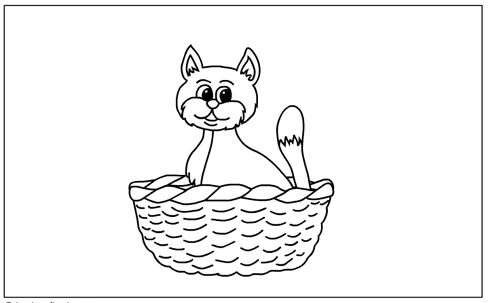 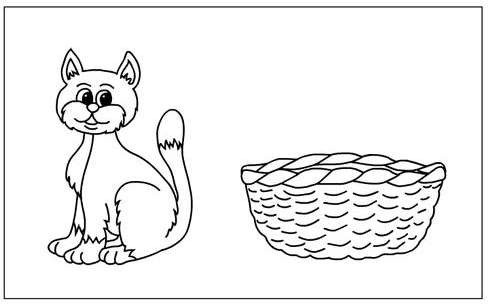 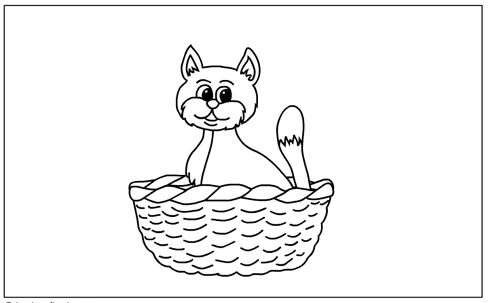 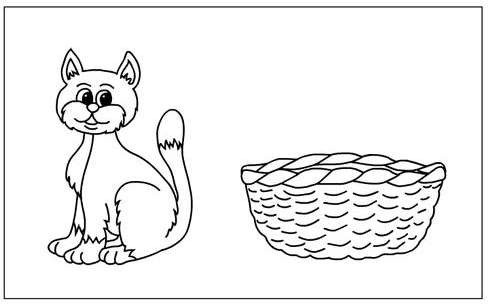 OBOJI PATKICE UNUTAR BARE U ŽUTO, A ONE IZVAN BARE U SIVO: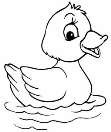 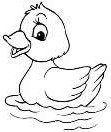 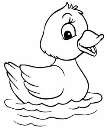 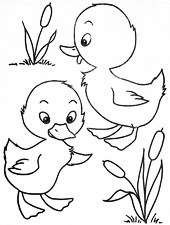 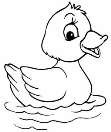 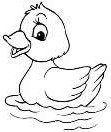 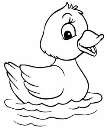 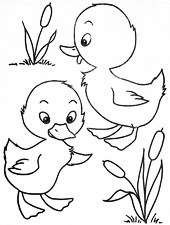 